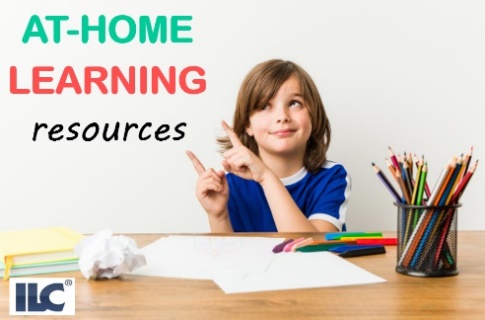 UČITELÉRůzné nápady k online výuce: https://www.onestopenglish.com/online-teachingJak začít s virtuální výukou: https://www.cambridgeenglish.org/teaching-english/resources-for-teachers/general-english-resources/Praktické tipy k online výuce: https://www.cambridge.org/elt/blog/2020/03/16/using-video-conference-platform-teaching-online/Jak používat online třídu (Macmillan): https://mee2.macmillan.education/portal/faqs.phpZadávání a kontrola online domácích úkolů (Cambridge): https://www.cambridge.org/elt/blog/2020/03/17/checking-your-students-learning/ Porovnání komunikačních platforem: https://docs.google.com/spreadsheets/d/1KVkFFS-3shmvryQS_hGwXy05oMapsFoi1W42fMBHh1g/edit#gid=0   Použití videokomunikace mezi učiteli a žáky: https://www.macmillanenglish.com/cz/blog-resources/resources/article/tech-tools-for-teachers-video-communication Použití digitálně zpracovaných příběhů ve výuce: http://www.onestopenglish.com/methodology/tech-tools-for-teachers/digital-narrative/ Výuka teenagerů - metodologie: http://www.onestopenglish.com/teenagers/methodology/ Návod na vytvoření kvízu: https://www.cambridge.org/elt/blog/2020/03/17/checking-your-students-learning/ 10 praktických podcastů: https://brighterthinkingpod.libsyn.com/  Využití videa ve výuce: https://www.cambridge.org/elt/blog/2014/03/27/six-reasons-use-video-elt-classroom/ Webinář - rozvoj výslovnosti a komunikačních dovedností: https://www.cambridge.org/elt/blog/2014/03/27/six-reasons-use-video-elt-classroom/ Výuka gramatiky podle Harryho Pottera: https://www.cambridge.org/elt/blog/2017/10/16/harry-potter-grammar-practice/ Využití smajlíků ve výuce: https://www.cambridge.org/elt/blog/2017/06/08/5_ways_teachers_use_emoji/  - 